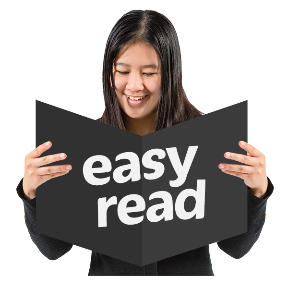 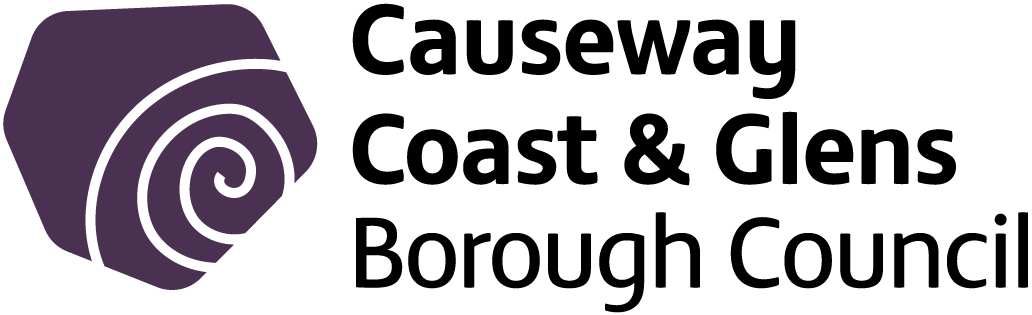 Equality Check –
How will changes to how we fly the Union flag affect you?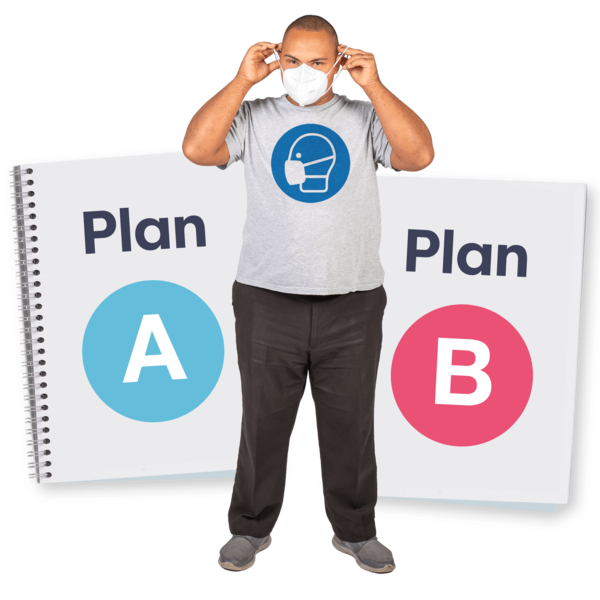 
We want to know how often you think we should fly the Union flag Contents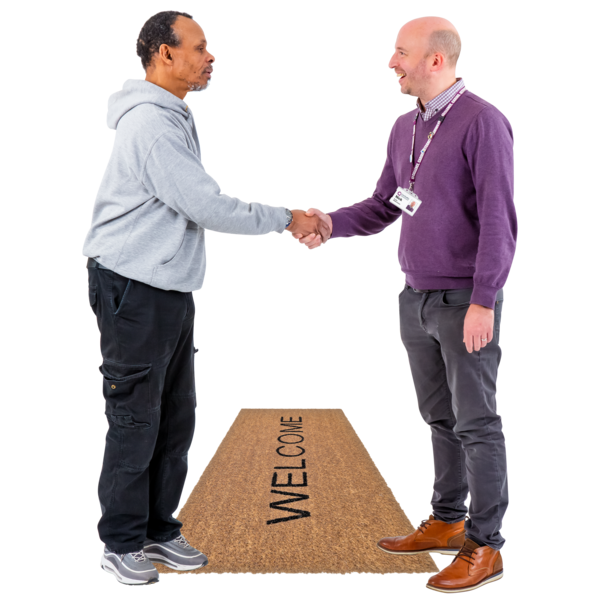 1.    Introduction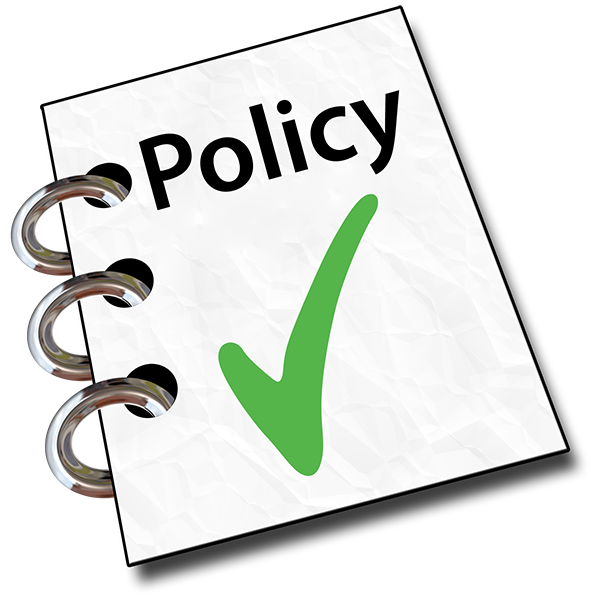 2.    Background and current policy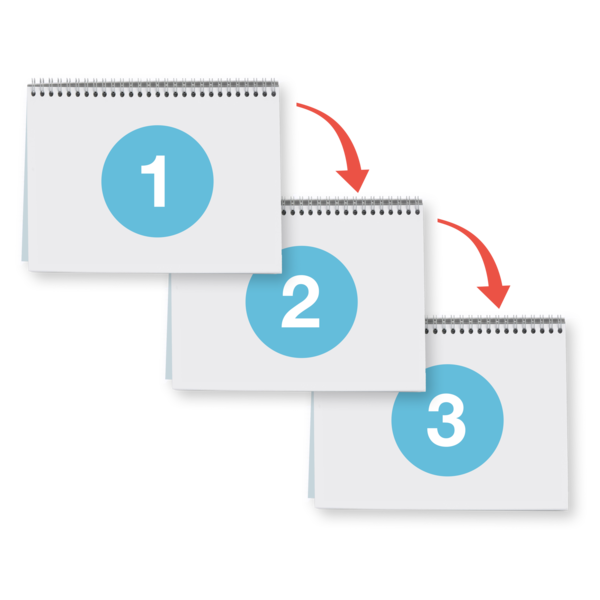 3.    The steps we will take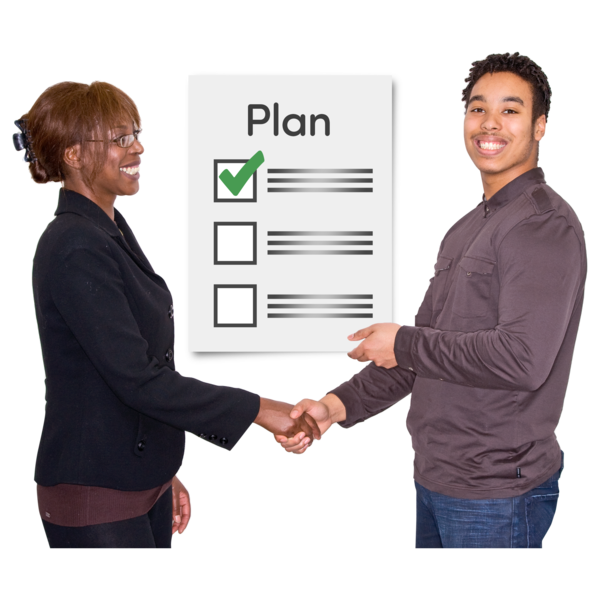 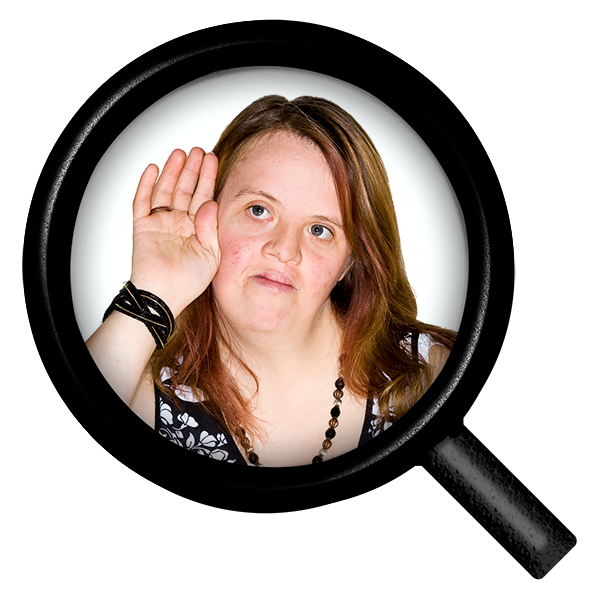 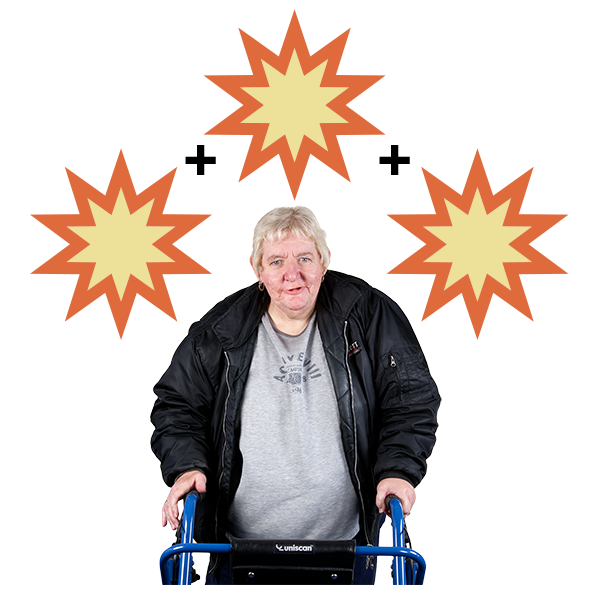 4.    Suggested Policy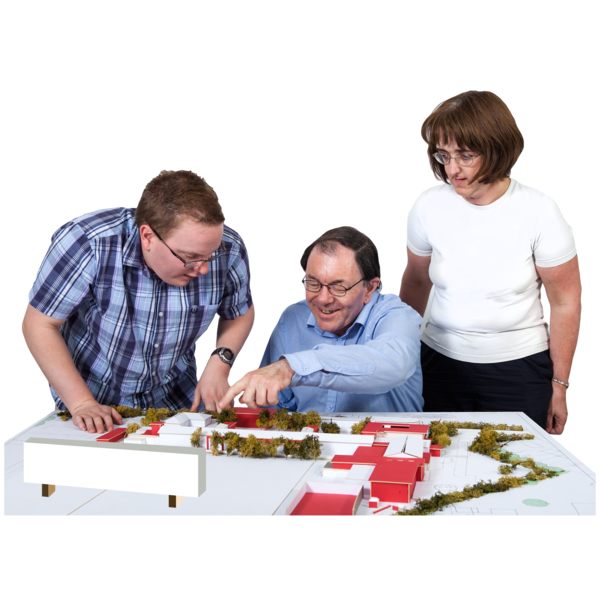 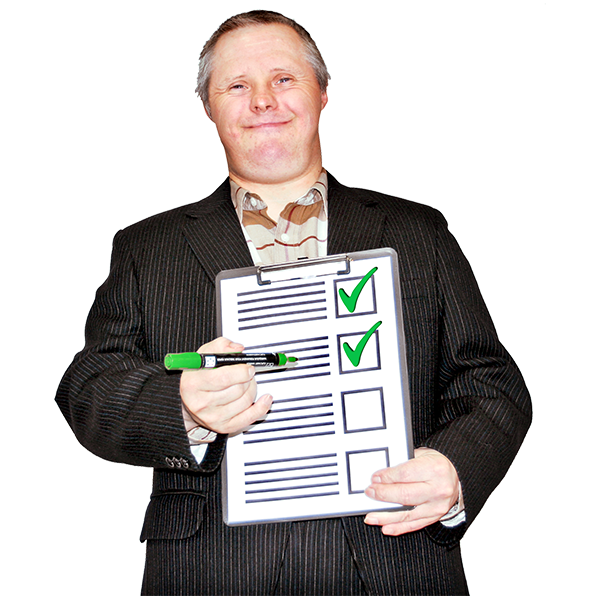 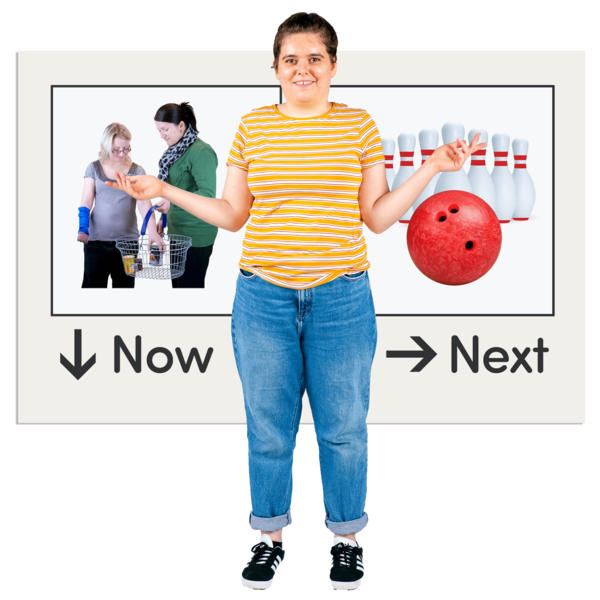 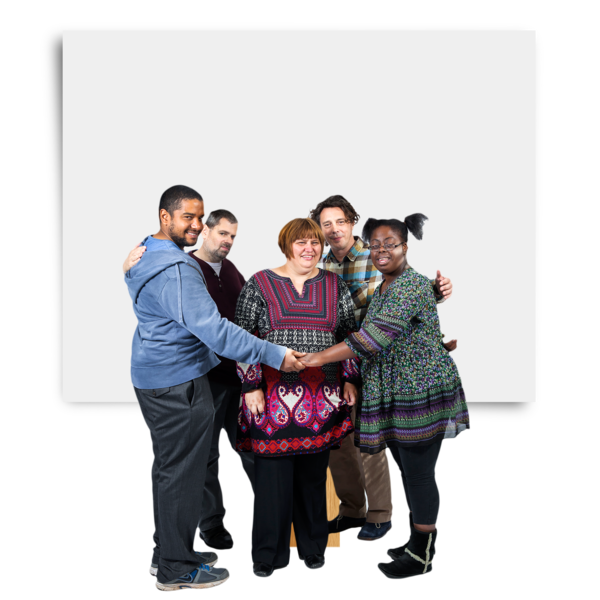 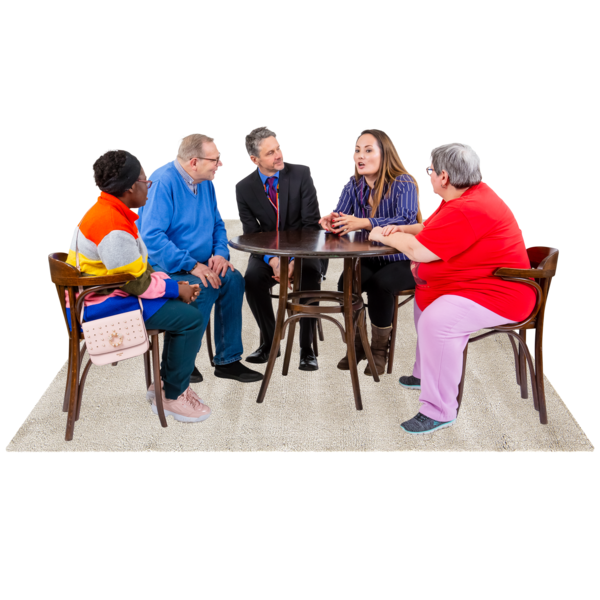 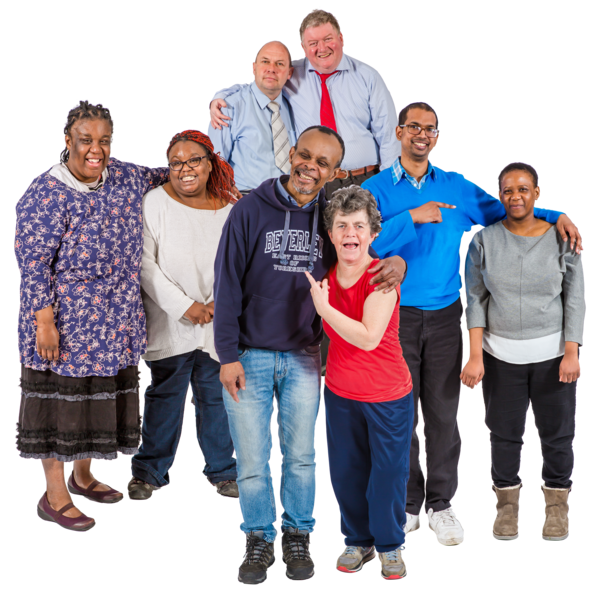 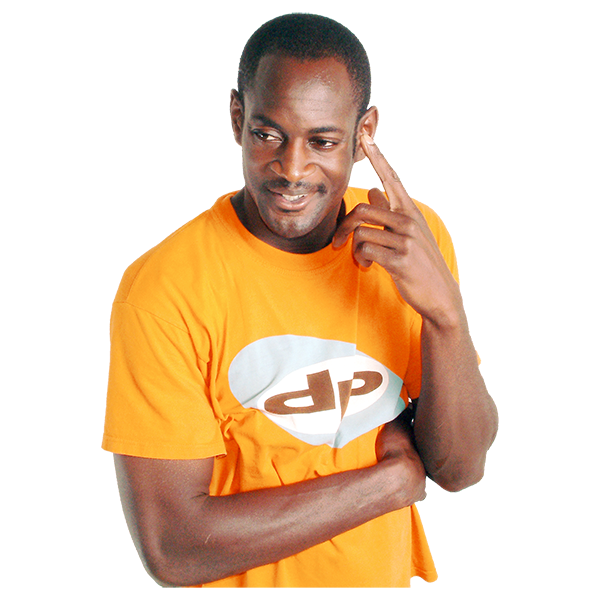 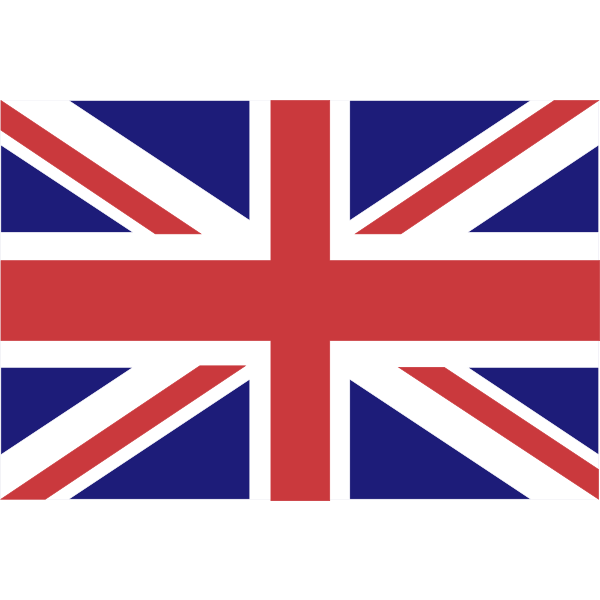 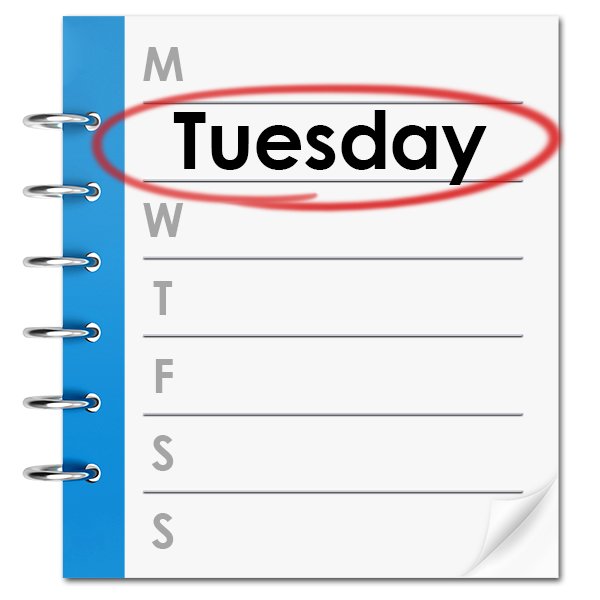 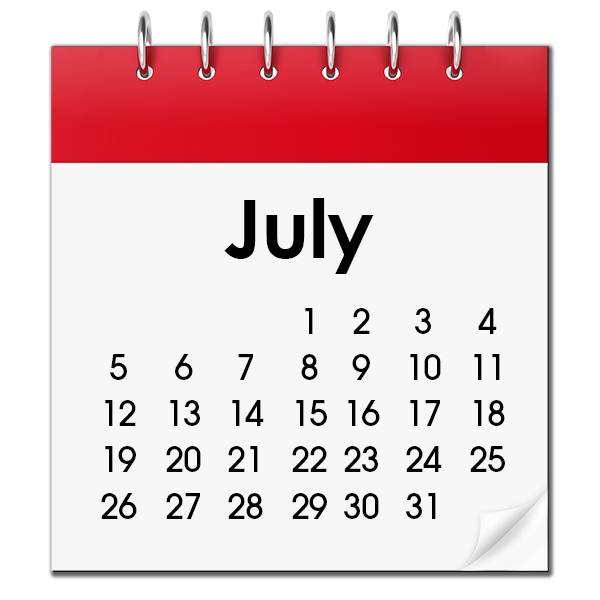 In July and August at: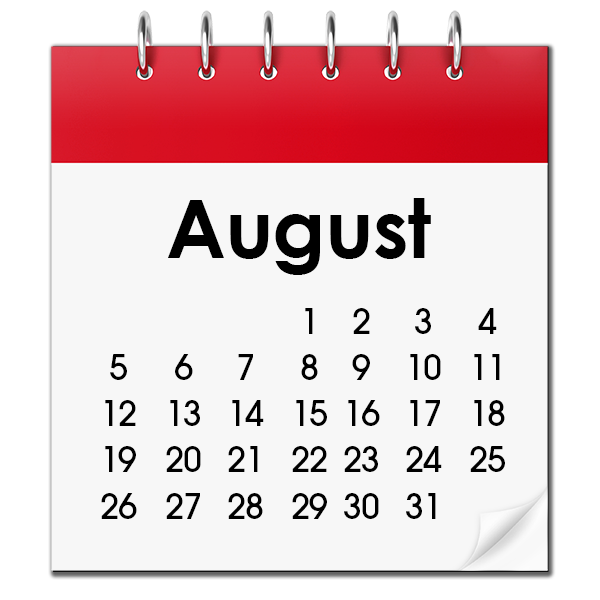 Portrush Town Hall. 365 days a year at: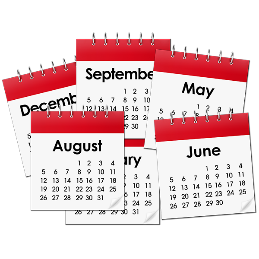 Cloonavin – Council headquarters Coleraine.Portrush Town Hall. 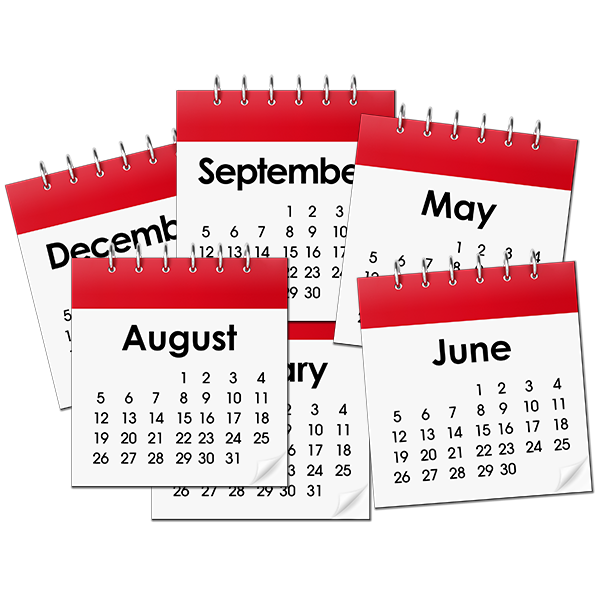 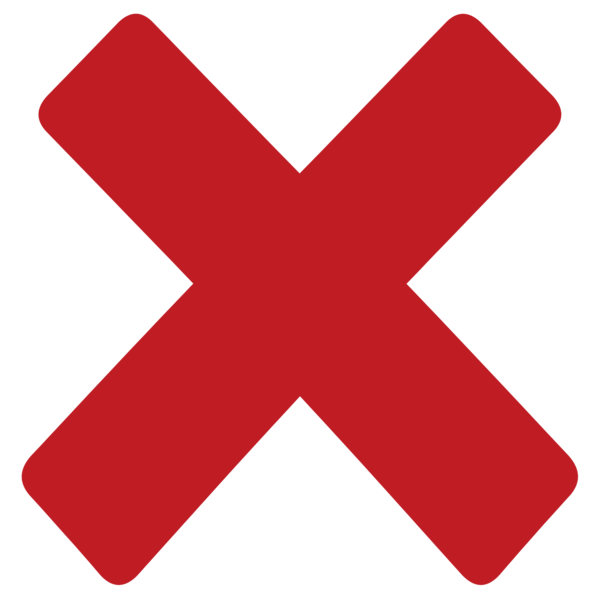 No flags are flown at: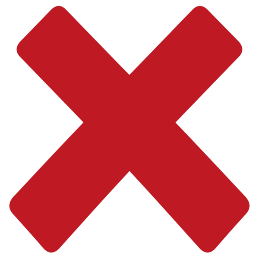 Limavady Office (Connell Street).Roe Valley Arts Centre Limavady.Ballycastle.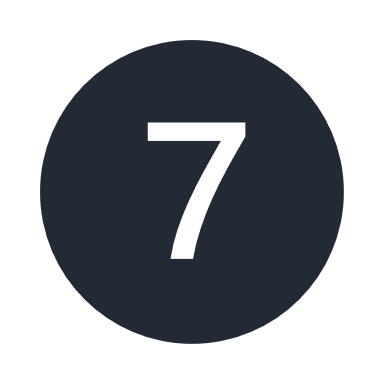 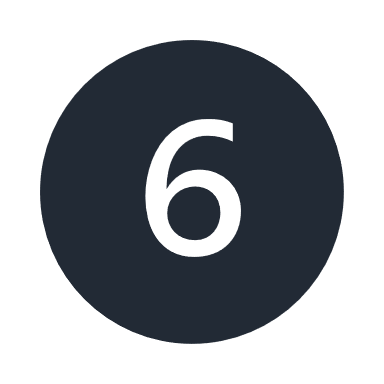 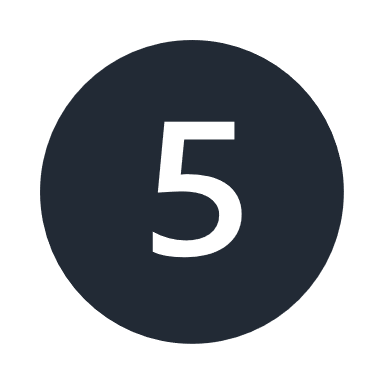 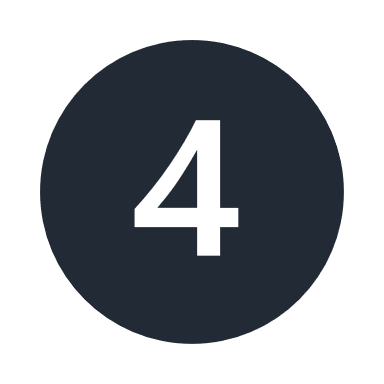 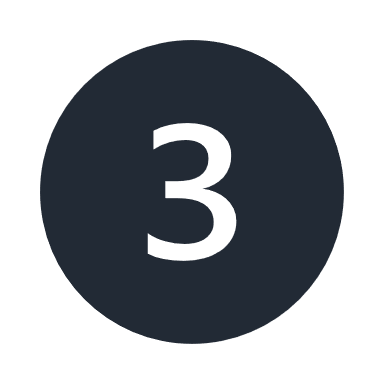 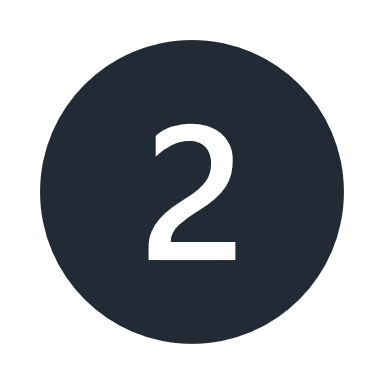 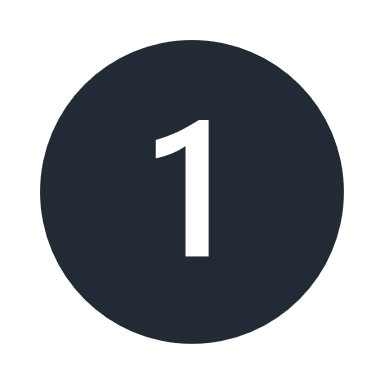 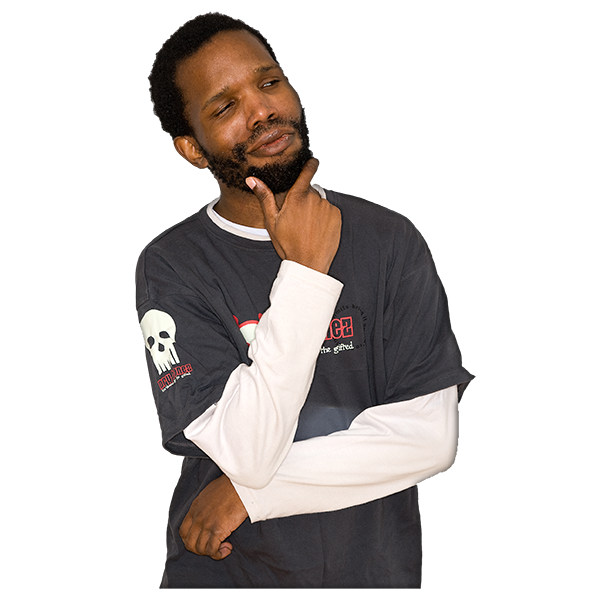 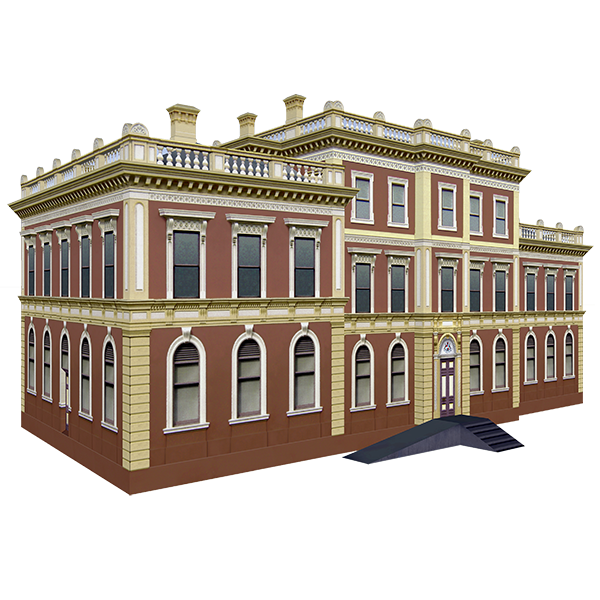 The buildings they think should do this are:  
•	Coleraine Town Hall•	Cloonavin Council Headquarters •	Limavady Office (Connell Street) •	Roe Valley Arts and Cultural Centre•	Ballymoney Town Hall•	Riada House•	Portrush Town Hall•	Portstewart Town Hall*
* Portstewart Town Hall is not Councils 
   building and is not included in the list.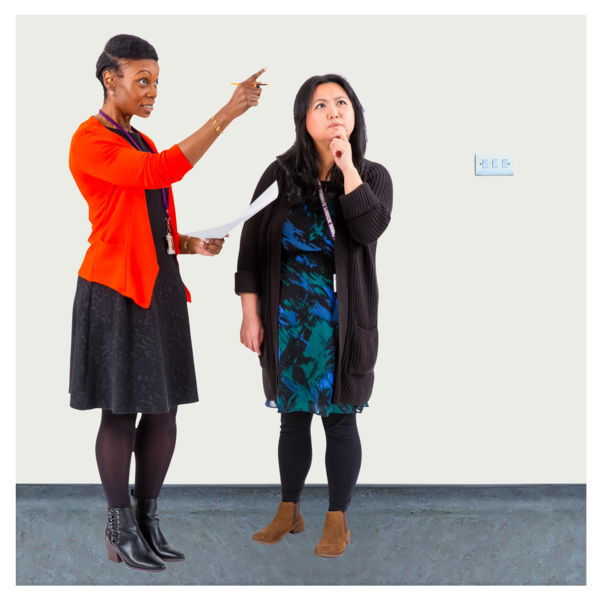 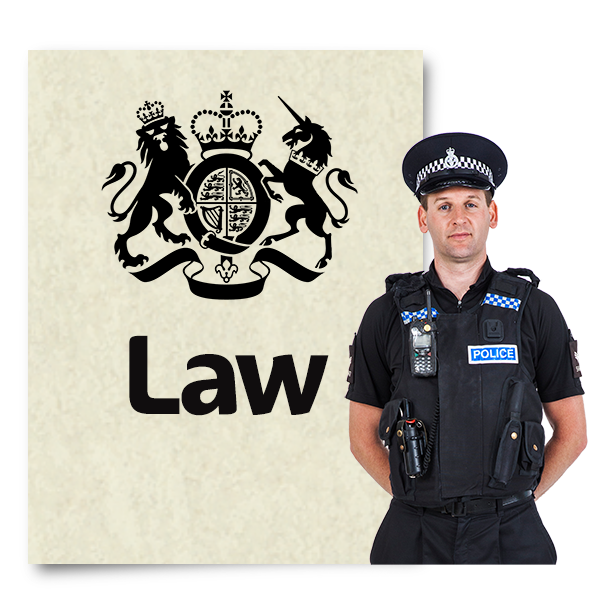 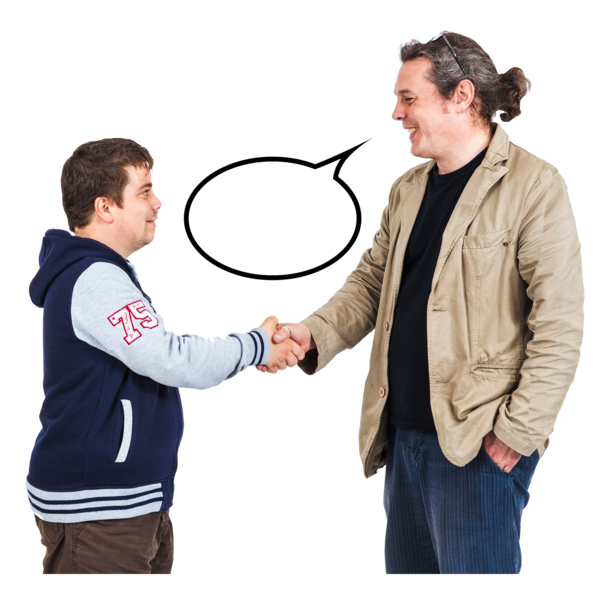 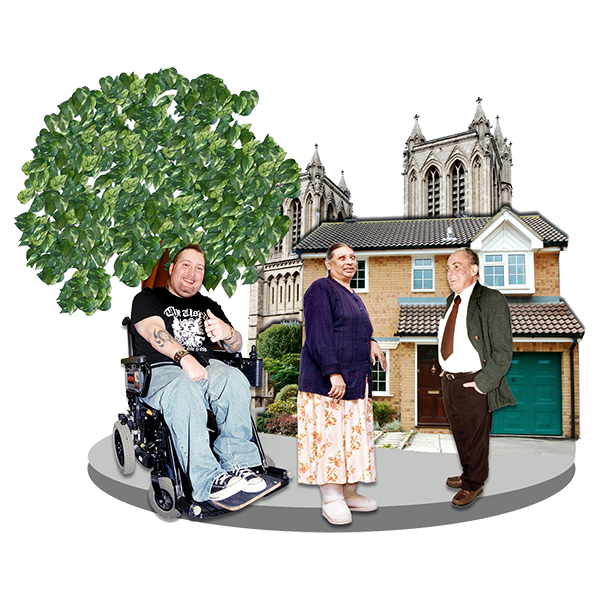 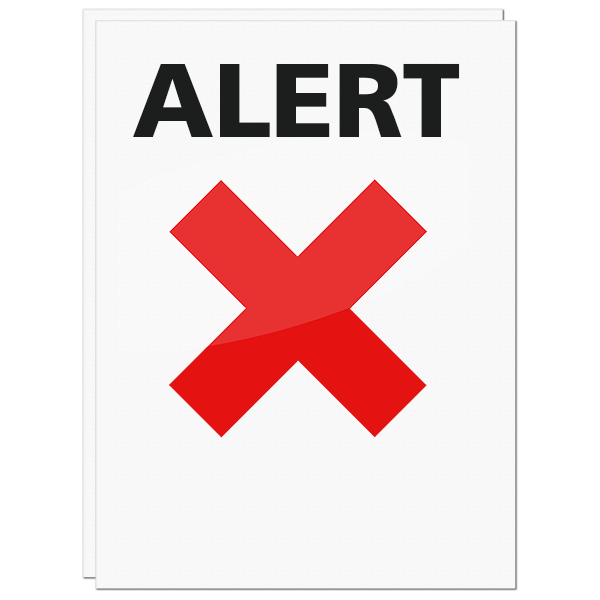 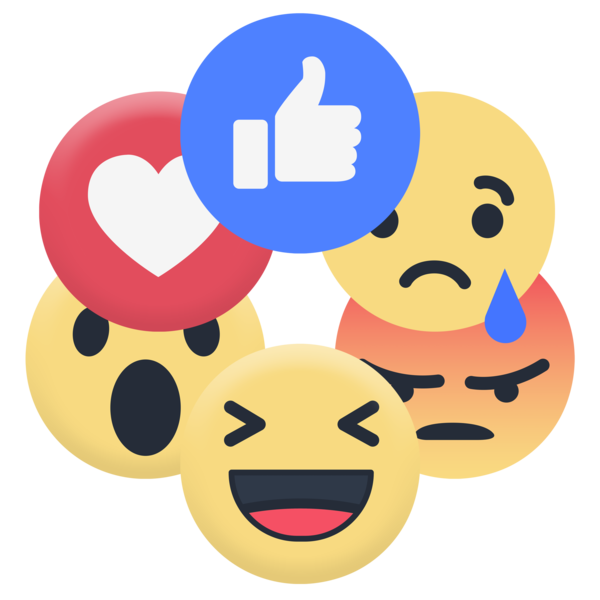 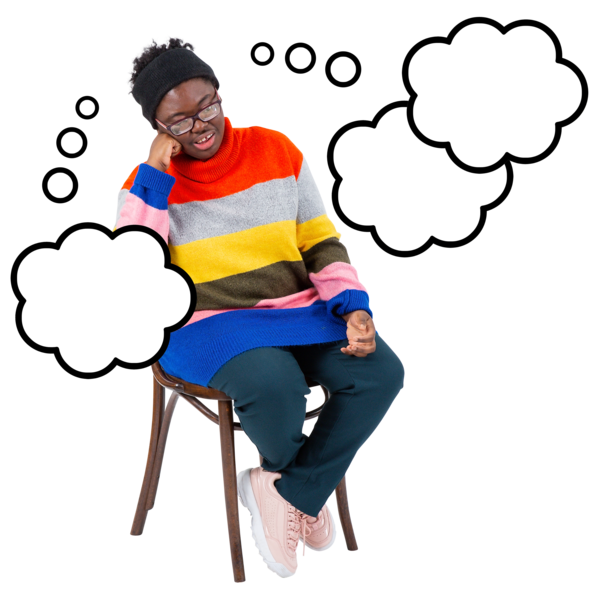 There are no signs that flying the Union flag will effect people because of their: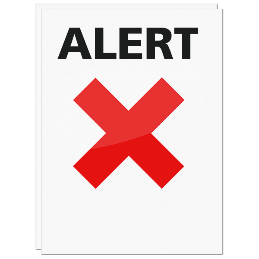 gender (male, female, other)ethnicity / racemarital statuscaring responsibilitiesAgeDisabilitysexual orientation.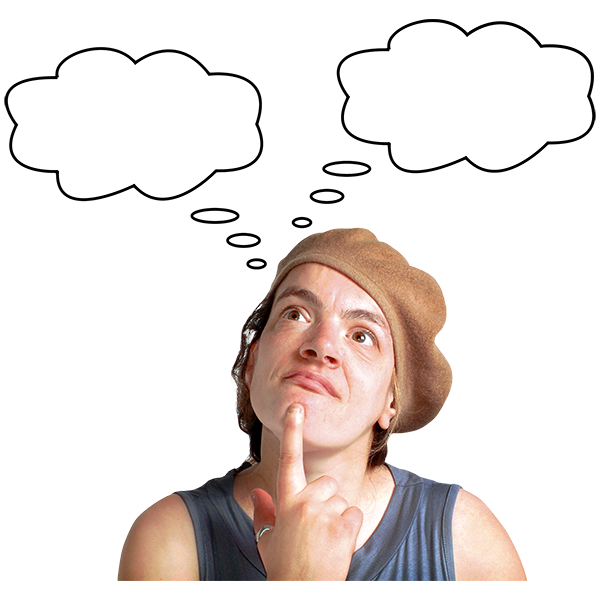 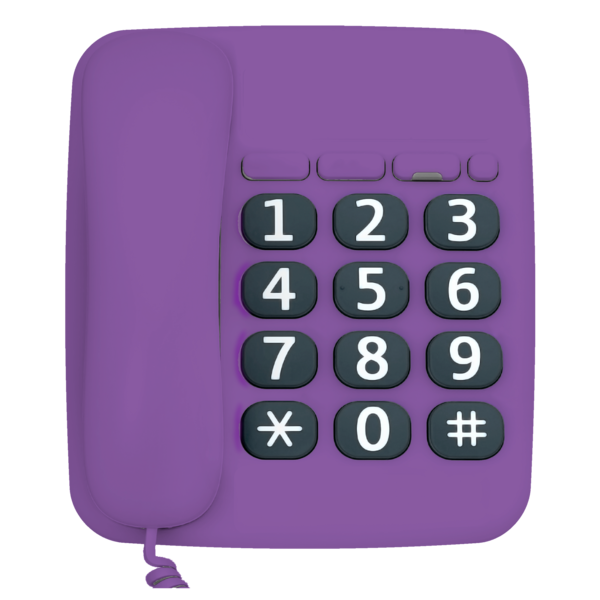 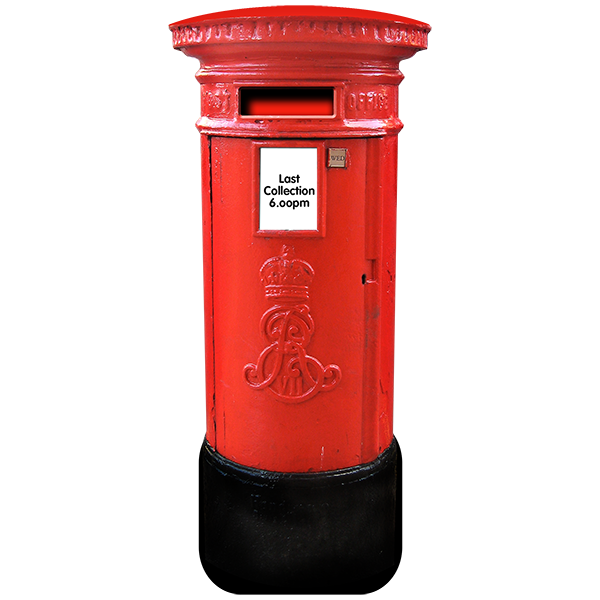 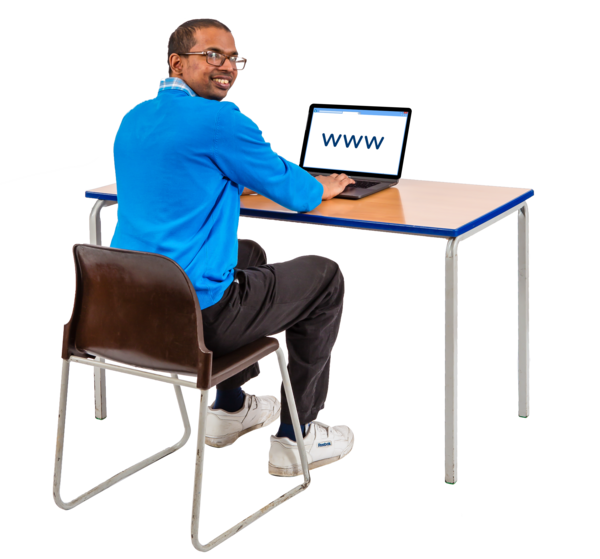 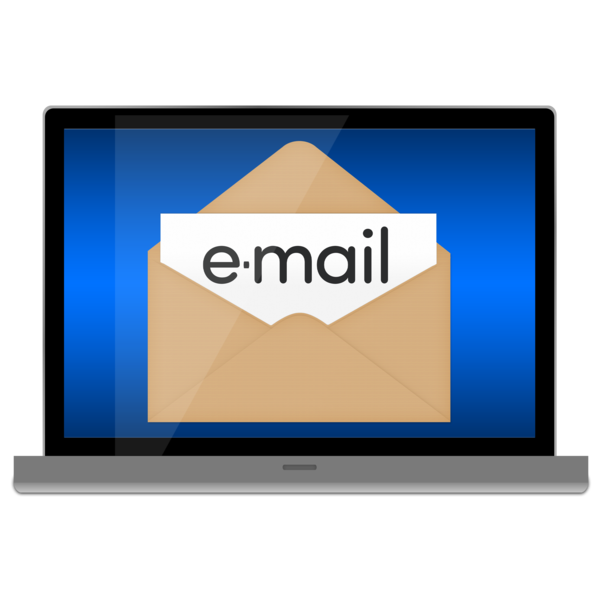 		Post:   Equality Officer 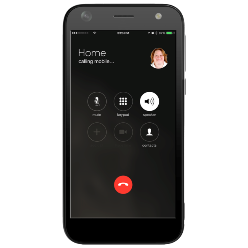 Causeway Coast and Glens Borough Council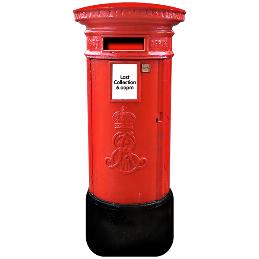 Riada House14 Charles StreetBallymoneyBT53 6DZ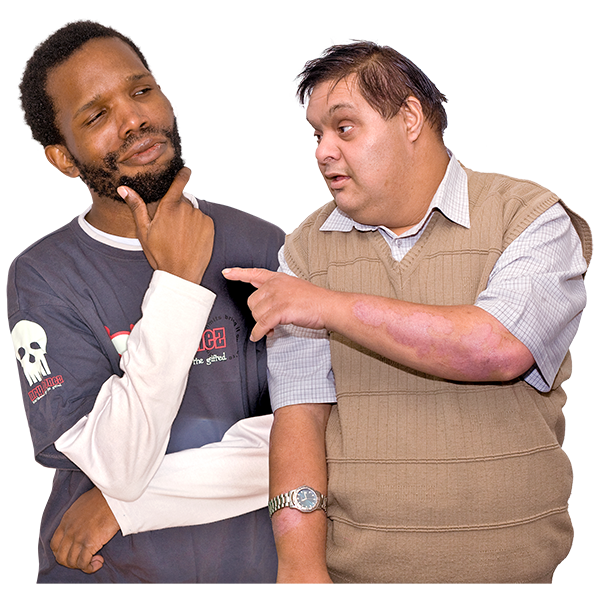 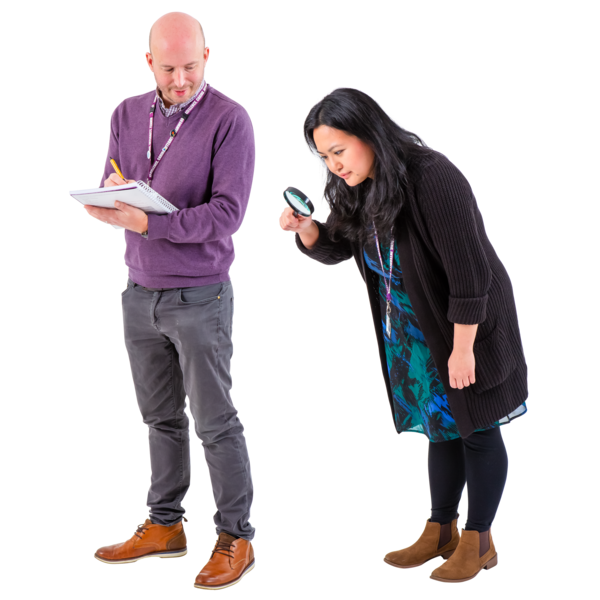 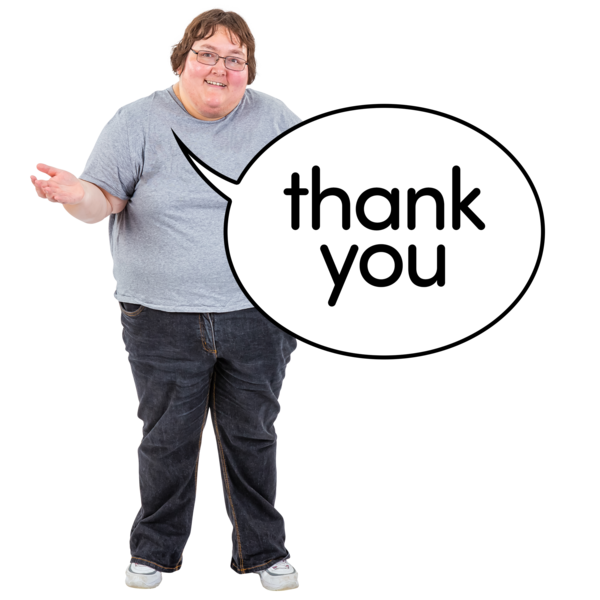 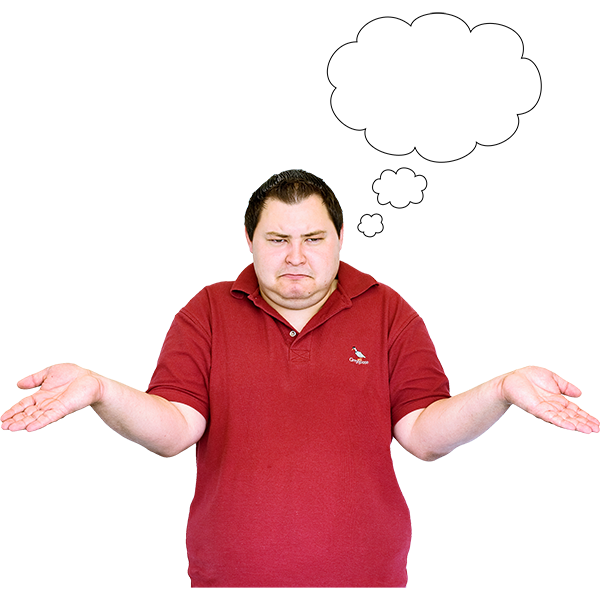 